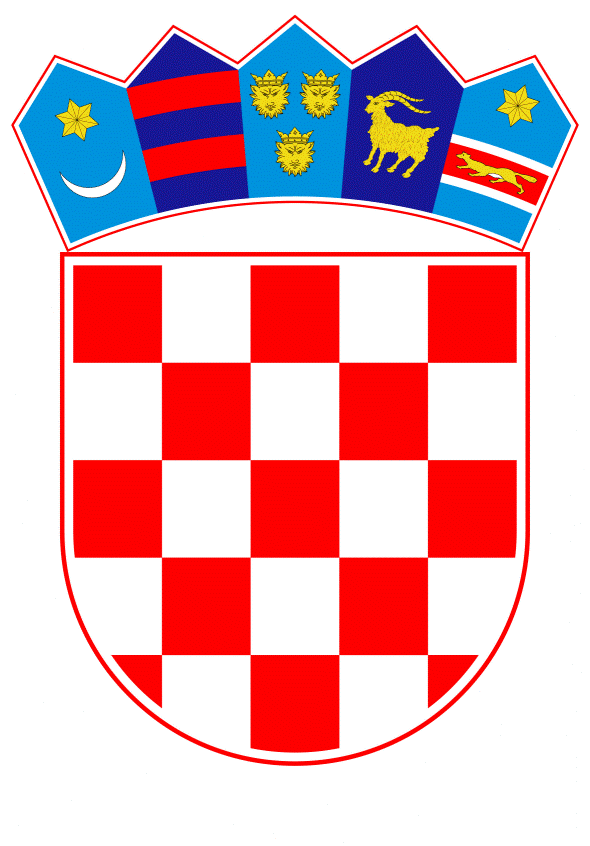 VLADA REPUBLIKE HRVATSKE	Zagreb, 22. kolovoza 2019.PREDLAGATELJ:	Državni hidrometeorološki zavod_______________________________________________________________________________PREDMET: 	Prijedlog uredbe o izmjenama i dopuni Uredbe o unutarnjem ustrojstvu Državnog hidrometeorološkog zavoda Banski dvori | Trg Sv. Marka 2  | 10000 Zagreb | tel. 01 4569 222 | vlada.gov.hr 										Prijedlog	Na temelju članka 54. stavka 1. u vezi sa člankom 65. stavkom 3. Zakona o sustavu državne uprave (Narodne novine br. 66/19), Vlada Republike Hrvatske, na sjednici održanoj _________________2019. godine, donijela jeUREDBUo izmjenama i dopuni Uredbe o unutarnjem ustrojstvu Državnog hidrometeorološkog zavodaČlanak 1.	U Uredbi o unutarnjem ustrojstvu Državnog hidrometeorološkog zavoda (Narodne novine, broj 132/17), u članku 3. točki 1. ispred riječi: „ravnatelja“  dodaje se riječ: „glavnog“. Članak 2. Naslov iznad članka 4. i članak 4. mijenjaju se i glase: „1. KABINET GLAVNOG RAVNATELJAČlanak 4.	Kabinet  glavnog ravnatelja  obavlja  protokolarne  poslove, poslove u vezi predstavki i pritužbi građana, te druge stručne i administrativne poslove. Obavlja poslove u vezi s odnosima s Hrvatskim saborom, Vladom Republike Hrvatske i tijelima državne uprave, kao i poslove u vezi odnosa sa sredstvima javnog informiranja, iz djelokruga DHMZ-a. Kabinet obavlja bilateralne i multilateralne poslove s relevantnim međunarodnim organizacijama te s nacionalnim hidrološkim i meteorološkim službama. Brine o usklađivanju rada DHMZ-a sukladno međunarodnim ugovorima, strategijama, konvencijama i drugim obvezujućim međunarodnim dokumentima, posebno vezanim uz Svjetsku meteorološku organizaciju i ostale organizacije u kojima je Republika Hrvatska punopravna članica, te skrbi o pripremi, evidenciji i provedbi međunarodnih ugovora. Kabinet obavlja poslove koji se odnose na jačanje vertikalne i horizontalne koordinacije unutar DHMZ-a. Obavljaju se poslovi podrške u upravljanju kvalitetom, dogovaranju interne i eksterne revizije procesa utvrđenih prema normi HRN ISO 9001, te poslovi unutarnje revizije u DHMZ-u. U Kabinetu se objedinjuju i pohranjuju izvješća o radu i planovi rada unutarnjih ustrojstvenih jedinica. Kabinet obavlja poslove vezane za pripremu sastanaka stručnog Kolegija te pohranu zapisnika s istih. Izrađuju se odluke i okružnice glavnog ravnatelja. Rješava se pošta upućena glavnom ravnatelju te se vodi evidencija i pohrana povjerljive pošte.“Članak 3.Članak 120. mijenja se i glasi: 	„Glavni ravnatelj predstavlja i upravlja radom DHMZ-a i odgovoran je za njegov rad.	Glavnog ravnatelja, u slučaju njegove odsutnosti i sprječenosti, zamjenjuje zamjenik glavnog ravnatelja.	Radom Sektora upravlja načelnik sektora.	Radom Kabineta glavnog ravnatelja upravlja tajnik Kabineta.                  Radom Samostalne službe upravlja voditelj samostalne službe.                   Radom Samostalnog odjela upravlja voditelj samostalnog odjela.	Radom Službe upravlja voditelj službe.                  Radom Odjela upravlja voditelj odjela.                  Radom Pododsjeka upravlja voditelj pododsjeka.                  Radom Odjeljka upravlja voditelj odjeljka.“Članak 4. Članak 121. mijenja se i glasi: 	„Osobe koje upravljaju radom unutarnjih ustrojstvenih jedinica u DHMZ-u za svoj rad odgovaraju glavnom ravnatelju, zamjeniku glavnog ravnatelja te čelnicima unutarnjih ustrojstvenih jedinica u čijem se sastavu nalaze.“Članak 5. Članak 122. mijenja i glasi: 	„Kao stručno i savjetodavno tijelo, glavni ravnatelj osniva Stručni kolegij. 	Sastav i način rada Stručnog kolegija utvrđuje glavni ravnatelj Pravilnikom o unutarnjem redu.“Članak 6. Članak 123. stavak 1. mijenja se i glasi: 	„Za raspravljanje o pojedinim pitanjima iz djelokruga DHMZ-a, a osobito za utvrđivanje nacrta propisa i davanje mišljenja i prijedloga u osobito značajnim stvarima, glavni ravnatelj može osnivati stručne savjete, povjerenstva i radne skupine.“Članak 7.Okvirni broj državnih službenika i namještenika potreban za obavljanje poslova iz djelokruga Zavoda prikazan u tablici koja je sastavni dio Uredbe o unutarnjem ustrojstvu Državnog hidrometeorološkog zavoda (Narodne novine, broj 132/17), zamjenjuje se Okvirnim brojem državnih službenika i namještenika u Državnom hidrometeorološkom zavodu u prilogu ove Uredbe i čini sastavni dio Uredbe o unutarnjem ustrojstvu Državnog hidrometeorološkog zavoda. Članak 8. Glavni ravnatelj Državnog hidrometeorološkog zavoda, uz prethodnu suglasnost središnjeg tijela državne uprave nadležnog za službeničke odnose, uskladit će Pravilnik o unutarnjem redu Državnog hidrometeorološkog zavoda s odredbama ove Uredbe u roku od 30 dana od dana njezina stupanja na snagu.Članak 9.	Ova Uredba stupa na snagu prvog dana od dana objave u Narodnim novinama.KLASA:URBROJ:Zagreb, 		                                                                                                                                         PREDSJEDNIK
 				                          mr. sc. Andrej PlenkovićPRILOG 1.OKVIRNI BROJ DRŽAVNIH SLUŽBENIKA I NAMJEŠTENIKA OBRAZLOŽENJEUredba o unutarnjem ustrojstvu Državnog hidrometeorološkog zavoda (Narodne novine, broj 132/17) donesena je na temelju članka 63. stavka 2. Zakona o sustavu državne uprave (NN 150/11, 12/13 - Odluka Ustavnog suda Republike Hrvatske, 93/16 i 104/16).Prijedlogom uredbe mijenjaju se odredbe Uredbe o unutarnjem ustrojstvu Državnog hidrometeorološkog zavoda (Narodne novine, broj 132/17) sukladno Zaključku Vlade Republike Hrvatske vezano za cilj provedbe Nacionalnog programa reformi 2019., a u okviru reformskog prioriteta „Unaprjeđenje javne uprave“ koji uključuje mjeru „Decentralizacija i racionalizacija“, radi usklađivanja sa Zakonom o sustavu državne uprave.Zaključkom se zadužuju nadležna tijela državne uprave da se izmjene uredbi o unutarnjem ustrojstvu tijela državne uprave odnose na usklađivanje naziva dužnosničkih položaja sukladno Zakonu o sustavu državne uprave te da su formulirane na način da sadrže jednoobrazne završne odredbe o stupanju na snagu prvoga dana od dana objave u „Narodnim novinama“. Zaključkom se utvrđuje i rok u kojem čelnici tijela državne uprave moraju donijeti pravilnike o unutarnjem redu tijela državne uprave usklađene s uredbama o unutarnjem ustrojstvu. Člankom 59. Zakona o sustavu državne uprave (Narodne novine, broj 66/19) propisano je da je čelnik državne upravne organizacije glavni ravnatelj, za državne uprave, državni zavod i državna ravnateljstva.Ovim Prijedlogom uredbe došlo je do izmjena Uredbe o unutarnjem ustrojstvu Državnog hidrometeorološkog zavoda radi nužnog usklađivanja naziva čelnika državne upravne organizacije u skladu sa člankom 59. Zakona o sustavu državne uprave, a do promjene broja ustrojstvenih jedinica, okvirnog broja državnih službenika i namještenika u pojedinim ustrojstvenim jedinicama te dopuna, izmjena pojmova, definicija i nadležnosti nije došlo.       U DRŽAVNOM HIDROMETEOROLOŠKOM ZAVODU 	OKVIRNI BROJ DRŽAVNIH SLUŽBENIKA I NAMJEŠTENIKA UDRŽAVNOM HIDROMETEOROLOŠKOM ZAVODURednibrojNaziv unutarnje ustrojstvene jediniceBroj službenikai namještenika1.KABINET GLAVNOG RAVNATELJA62.SEKTOR ZA FINANCIJE, PRAVNE I OPĆE POSLOVE12.1.Služba za ljudske potencijale, pravne poslove, zaštitu na radu i upravljanje dokumentima12.1.1.Odjel za ljudske potencijale 52.1.2.Odjel za pravne poslove i upravljanje dokumentima52.1.3. Odjel za zaštitu na radu32.2.Služba za financije, računovodstvo i nabavu12.2.1.Odjel za plan, analizu i nabavu62.2.2.Odjel za financije i  računovodstvo72.3.Služba za tehničku potporu8Sektor za financije, pravne i opće poslove – ukupno 373. SEKTOR ZA PROJEKTE EUROPSKE UNIJE I DRUGE MEĐUNARODNE PROJEKTE13.1.Služba za provedbu projekata Europske unije83.2.Služba za informiranje, odnose s javnošću i korisnike5Sektor za projekte sufinancirane sredstvima Europske unije – ukupno144.SEKTOR ZA MOTRENJE VREMENA I KLIME1Neposredno u Sektoru, izvan sastava nižih ustrojstvenih jedinica14.1.Služba za meteorološka motrenja  124.1.1.Područna jedinica Odjeljak Glavna meteorološka postaja Slavonski Brod44.1.2.Područna jedinica Odjeljak Glavna agrometeorološka postaja Križevci34.1.3.Područna jedinica Odjeljak Glavna meteorološka postaja Bjelovar24.1.4.Područna jedinica Odjeljak Glavna meteorološka postaja Daruvar34.1.5.Područna jedinica Odjeljak Glavna meteorološka postaja Sisak34.1.6.Područna jedinica Odjeljak Glavna meteorološka postaja Varaždin24.1.7.Područna jedinica Odjeljak Glavna meteorološka postaja Krapina34.1.8.Područna jedinica Odjeljak Glavna meteorološka postaja Karlovac34.1.9.Područna jedinica Odjeljak Glavna meteorološka postaja Ogulin24.1.10.Područna jedinica Odjeljak Glavna meteorološka postaja Pazin24.1.11.Područna jedinica Odjeljak Glavna meteorološka postaja Parg34.1.12.Područna jedinica Odjeljak Glavna meteorološka postaja Zavižan34.1.13.Područna jedinica Odjeljak Glavna meteorološka postaja Gospić44.1.14.Područna jedinica Odjeljak Meteorološko-aerološki opservatorij Zagreb – Maksimir64.1.15.Područna jedinica Odjeljak Glavna meteorološka postaja Zagreb-Grič34.1.16.Područna jedinica Odjeljak Glavna meteorološka postaja Mali Lošinj34.1.17.Područna jedinica Odjeljak Glavna meteorološka postaja Rab34.1.18.Područna jedinica Odjeljak Glavna meteorološka postaja Senj34.1.19.Područna jedinica Odjeljak Glavna meteorološka postaja Rijeka34.1.20.Područna jedinica Odjeljak Glavna meteorološka postaja Dubrovnik  - Gorica34.1.21.Područna jedinica Odjeljak Glavna meteorološka postaja Lastovo24.1.22.Područna jedinica Odjeljak Glavna meteorološka postaja Šibenik34.1.23.Područna jedinica Odjeljak Glavna meteorološka postaja Knin24.1.24.Područna jedinica Odjeljak Glavna meteorološka postaja Split – Marijan54.1.25.Područna jedinica Odjeljak Glavna meteorološka postaja Ploče24.1.26.Područna jedinica Odjeljak Glavna agrometeorološka postaja Makarska34.1.27.Područna jedinica Odjeljak Glavna meteorološka postaja Komiža34.1.28.Područna jedinica Odjeljak Glavna meteorološka postaja Hvar34.1.29.Područna jedinica Odjeljak Glavna meteorološka postaja Zadar34. 2.Služba za automatska, visinska i posebna  meteorološka mjerenja14.2.1.Odjel za automatska meteorološka mjerenja54.2.2.Odjel za visinska meteorološka  mjerenja54.3.Služba za obradu i kontrolu podataka14.3.1.Odjel za obradu i kontrolu meteoroloških podataka114.3.2.Odjel za obradu arhivskih nizova meteoroloških podataka i praćenje klime6Sektor za motrenje vremena i klime  - ukupno1305.SEKTOR ZA METEOROLOŠKA ISTRAŽIVANJA I RAZVOJ15.1.Služba za razvoj operativnih prognostičkih modela15.1.1.Odjel za  operativnu numeričku prognozu55.1.2.Odjel za asimilaciju podataka i nowcasting55.2.Služba za primjenjena istraživanja i modeliranje15.2.1.Odjel za primijenjeno modeliranje55.2.2.Odjel za obradu podataka modela i aplikacije55.3.Služba za klimatologiju15.3.1.Odjel za klimatsko modeliranje, praćenje klimatskih promjena  i biometeorologiju55.3.2.Odjel za razvoj klimatskih podloga i aplikacija55.4.Služba za agrometeorologiju15.4.1.Odjel za agrometeorološka istraživanja55.4.2.Odjel za agrometeorološke informacije5Sektor za meteorološka istraživanja i razvoj  - ukupno456.SEKTOR ZA VREMENSKE I POMORSKE ANALIZE I PROGNOZE1Neposredno u Sektoru, izvan sastava nižih ustrojstvenih jedinica16.1.Služba za vremenske analize i prognoze16.1.1. Odjel za upozorenja na opasne vremenske pojave                           66.1.2.Odjel  za operativne podloge66.1.3.Odjel za vremensku prognozu76.1.4.Odjel za analizu i verifikaciju56.2.Služba Pomorski meteorološki centar16.2.1.Odjel  za upozorenja i pomorsku vremensku prognozu96.2.2.Odjel za pomorsku meteorologiju56.2.3.Odjel za operativne podloge56.3.Služba Regionalni centar za Jadran16.3.1.Odjel za meteorološke podloge i standard56.3.2.Odjel za meteorološko-oceanografska mjerenja i informacijski sustav5Sektor za vremenske i pomorske analize i prognoze -  ukupno587.SEKTOR ZA HIDROLOGIJU17.1.Služba za mjerenja i opažanja površinskih i podzemnih voda17.1.1.Odjel za mjerenja i opažanja površinskih voda147.1.2.Odjel za mjerenja i opažanja podzemnih voda67.1.3.Odjel za nanos i morfologiju rječnih korita57.2.Služba za hidrološke studije, analize i prognoze17.2.1.Odjel za hidrološke studije i analize57.2.2. Odjel za hidrološke prognoze57.3.Služba za kontrolu, arhiviranje i  distribuciju hidroloških podataka12Sektor za hidrologiju  -  ukupno508.SEKTOR ZA KVALITETU ZRAKA18.1.Služba za upravljanje sustavom mjerenja kvalitete zraka18.1.1.Odjel za mjerenje kvalitete zraka  58.1.2.Odjel za održavanje infrastructure58.2.Služba za modeliranje kvalitete zraka, istraživanje i primjenu98.3.Služba kemijski laboratorij18.3.1.        Odjel anorganski laboratorij58.3.2.Odjel organski laboratorij6Sektor za kvalitetu zraka -  ukupno339.SAMOSTALNA SLUŽBA  ZA INFORMATIKU19.1.Odjel  za baze podataka59.2.Odjel za programsku nadgradnju59.3.Odjel za računalni sustav5Samostalna služba za informatiku - ukupno1610.SAMOSTALNA SLUŽBA ZA UMJERNI LABORATORIJ110.1.Odjel  umjernog laboratorija za meteorološka i hidrološka mjerila510.2.Odjel umjernog laboratorija za mjerila kvalitete zraka5Samostalna služba za umjerni laboratorij – ukupno1111.SAMOSTALNA SLUŽBA ZA DALJINSKA MJERENJA111.1.Odjel za održavanje uređaja i tehničku podršku sustavima daljinskih mjerenja511.1.1.Područna jedinica Pododsjek podrške za uspostavu radarskih centara u Primorskoj Hrvatskoj311.1.2.Područna jedinica Pododsjek podrške radarskih centara Sjeverne Hrvatske – sabirni centar311.2.Odjel za analizu i stručnu podršku5Samostalna služba za daljinska mjerenja  -  ukupno1712.SAMOSTALNA SLUŽBA ZA PRAĆENJE I UBLAŽAVANJE POSLJEDICA NEPOGODA112.1.Odjel za operativne podloge i podršku sustavu obrane od tuče712.2.Područna jedinica Odjel regionalni radarski centar Puntijarka912.3.Područna jedinica Odjel regionalni radarski  centar Bilogora912.4.Područna jedinica Odjel regionalni radarski centar Osijek912.5.Područna jedinica Pododsjek radarski centar Varaždin512.6.Područna jedinica Pododsjek radarski centar Trema512.7.Područna jedinica Pododsjek radarski centar Stružec512.8.Područna jedinica Pododsjek radarski centar Gorice812.9.Područna jedinica Pododsjek radarski centar Gradište9Samostalna služba za praćenje i ublažavanje posljedica nepogoda  -  ukupno6713.SAMOSTALNI ODJEL BIBLIOTEKA3DRŽAVNI  HIDROMETEOROLOŠKI  ZAVOD   - UKUPNO 487